Social media campaign highlights that aggression is never okThese holidays, NSW Health is running a public awareness campaign to remind the community that aggression against NSW Health hospital and ambulance staff is not acceptable.Dealing with aggression impacts the ability of emergency department nurses, doctors, hospital security, paramedics and call takers to provide care to patients.The social media campaign runs from 21 December 2020 to 27 January 2021, to coincide with the Christmas, New Year and Australia Day holiday period. Show your support for our frontline workers by sharing our communications toolkit content on the NSW Health website with your networks.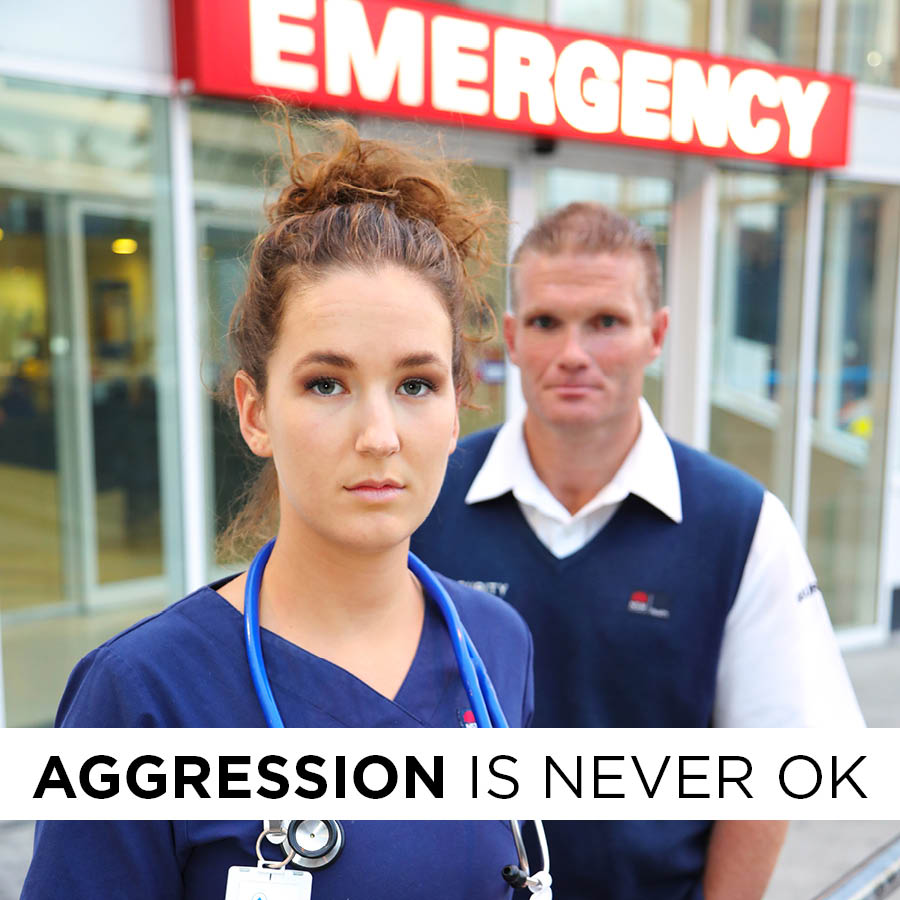 